‘DESCRIÇÃO: Desenvolvido para a limpeza de vidros, espelhos, telefones, vitrines, mesas de vidro, box de banheiros, para-brisas, etc. (Não aplicar sob superfícies insufilmadas, laqueadas, pintadas ou envernizadas). O Limpa Vidros Domline, limpa sem escorrer e remove a sujeira sem deixar manchas, com alto rendimento, é mais econômico e muito fácil de utilizar. A limpeza cristalina e duradoura é o diferencial deste produto.CARACTERÍSTICAS FÍSICO-QUÍMICAS:INSTRUÇÕES DE USO: Antes do uso deve-se fazer um pequeno teste para verificar a compatibilidade do produto com o material. Pulverizar o produto sobre o local desejado a uma distância de 15 a 20 cm. Deixe o produto agir por alguns segundos e com um pano limpo e seco efetue a limpeza até a retirada da sujeira, você perceberá a formação de uma película fina, em seguida use um pano macio e seco iniciando o lustro da superfície.EMBALAGEM: Tubo de Folha de Flandres, 53x220mm & 57x206mm, com verniz interno e acabamento externo sobre esmalte.ESTOCAGEM: Manter em local coberto e ventilado (temperatura inferior a 50°C). Nestas condições, o produto em sua embalagem original e lacrada tem garantia de 2 anos partir da sua data de fabricação.PRECAUÇÕES: Cuidado, Inflamável! Não ingerir. Evite a inalação ou aspiração, contato com os olhos e a pele. Lave bem as mãos após o uso. Mantenha longe dos olhos durante a aplicação. Não fure a lata, mesmo vazia. Não jogue no fogo ou incinerador. Não exponha a embalagem a temperatura superior a 50°C. Em caso de contato com os olhos e a pele lave imediatamente com água em abundância. Se ingerido não provoque vômito e procure a unidade de saúde mais próxima.SEGURANÇA: Antes de usar este ou qualquer outro produto químico, assegure-se de ter lido e entendido as informações contidas na Ficha de Segurança de Produtos Químicos (FISPQ). Observe os potenciais riscos e siga todas as medidas de precaução, instruções de manuseio, considerações e disposições mencionadas na FISPQ e na embalagem.SUPORTE TÉCNICO: O Departamento Técnico/Comercial da Baston Aerossóis tem experiência prática na utilização dos produtos e processos de fabricação. Solicite assistência através de nossa equipe de vendas. Havendo necessidade de esclarecimentos técnicos ligue 42-3252-1705. Em caso de emergência consulte o Disque-Intoxicação 0800 722 6001.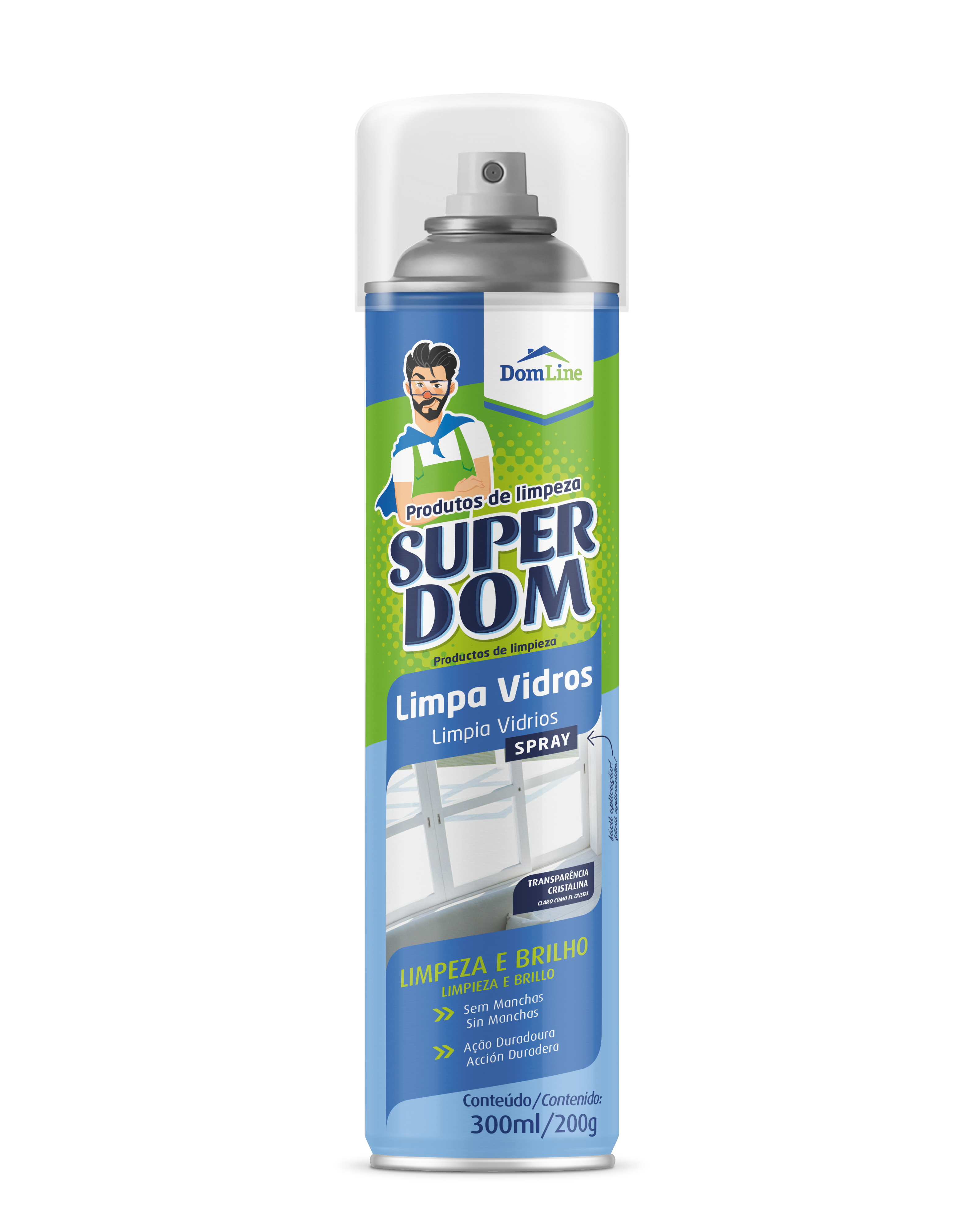 CORLEVEMENTE AMARELADOESTADO FÍSICOLÍQUIDO PREMIDOODORCARACTERÍSTICOLIMITES DE EXPLOSIVIDADENÃO ESTOCAR ACIMA DE 50 °CpH6,0 A 7,0PONTO DE FULGORNÃO APLICÁVELSOLUBILIDADESOLÚVEL EM ÁGUADENSIDADE0,90 A 1,00 g/cm3PRESSÃO INTERNA40 A 80 PSITAXA DE LIBERAÇÃO60 A 100 g/minutoVISCOSIDADE12” A 17” CF3